с. ТюменцевоВ соответствии с Федеральным законом от 25.12.2008 № 273-ФЗ «О противодействии коррупции», Федеральным законом от 03.12.2012 № 230-ФЗ «О контроле за соответствием расходов лиц, замещающих государственные должности, и иных лиц их доходам», Указом Президента Российской Федерации от 18.05.2009 № 557 «Об утверждении перечня должностей федеральной государственной службы, при назначении на которые граждане и при замещении которых федеральные государственные служащие обязаны представлять сведения о своих доходах, об имуществе и обязательствах имущественного характера, а также сведения о доходах, об имуществе и обязательствах имущественного характера своих супруги (супруга) и несовершеннолетних детей»,  ПОСТАНОВЛЯЮ:1. Утвердить прилагаемый Перечень должностей муниципальной службы, установленных в Администрации Тюменцевского района, при назначении на которые граждане и при замещении которых муниципальные служащие обязаны представлять сведения о доходах, расходах, об имуществе и обязательствах имущественного характера, а также сведения о доходах, расходах, об имуществе и обязательствах имущественного характера своих супруги (супруга) и несовершеннолетних детей (далее – «Перечень»).2. Установить, что на граждан, замещавших должности, включенные в Перечень, налагаются ограничения, предусмотренные статьей 12 Федерального закона «О противодействии коррупции» от 25.12.2008 № 273 -ФЗ.3. Признать утратившими силу постановления Администрации района: от 26.07.2013 № 528 «Об утверждении перечня должностей  муниципальной службы, установленных в Администрации Тюменцевского района, при назначении на которые граждане и при замещении которых муниципальные служащие обязаны представлять сведения о доходах, расходах, об имуществе и обязательствах имущественного характера, а также сведения о доходах, расходах, об имуществе и обязательствах имущественного характера своих супруги (супруга) и несовершеннолетних детей»4. Контроль исполнения настоящего постановления возложить на управляющего делами Печагину Ю.В.Глава района								И.И. ДитцИсп. Попов А.Ю.21585Приложение к ПостановлениюАдминистрации района№______ от ___.____2018 г.ПЕРЕЧЕНЬдолжностей муниципальной службы, установленных в Администрации Тюменцевского района, при назначении на которые граждане и при замещении которых муниципальные служащие обязаны представлять сведения о доходах, расходах, об имуществе и обязательствах имущественного характера, а также сведения о доходах, расходах, об имуществе и обязательствах имущественного характера своих супруги (супруга) и несовершеннолетних детейзаместители главы Администрации района; заместитель главы Администрации района, начальник отдела АПК; управляющий делами; председатель комитета по финансам, налоговой и кредитной политике; председатель комитета по образованию; председатель комитета по экономике, имущественным и земельным отношениям;председатель комитета по культуре и делам молодежи; начальник отдела по физической культуре и спорту;начальник отдела бухгалтерского учета; начальник юридического отдела; заведующий отделом архитектуры и строительства; заведующий архивным отделом;главный специалист, ответственный секретарь комиссии по делам несовершеннолетних и защите их прав; главный специалист по ГО и ЧС;ведущий специалист по жилищно-коммунальному хозяйству;ведущий специалист программного обеспечения;ведущий специалист – секретарь административной комиссии.II. Должности муниципальной службы структурных подразделений Администрации районаКомитет по экономике, земельным и имущественным отношениям:главный специалист по экономике;главный специалист по труду;главный специалист по земле;главный специалист по имуществу;специалист I категории по предпринимательству.Архивный отдел:специалист II  категории.Отдел бухучета:Ведущий специалист; Отдел АПК:главный специалист по развитию животноводства;главный специалист по развитию растениеводства;главный специалист по учету и планированию и анализу в АПК;ведущий специалист программного обеспечения АПК.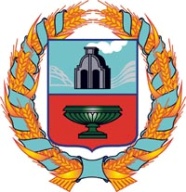 АДМИНИСТРАЦИЯ Тюменцевского района Алтайского краяАДМИНИСТРАЦИЯ Тюменцевского района Алтайского краяАДМИНИСТРАЦИЯ Тюменцевского района Алтайского краяАДМИНИСТРАЦИЯ Тюменцевского района Алтайского краяПостановлениеПостановлениеПостановлениеПостановление10.07.2018№252Об утверждении перечня должностей  муниципальной службы, установленных в Администрации Тюменцевского района, при назначении на которые граждане и при замещении которых муниципальные служащие обязаны представлять сведения о доходах, расходах, об имуществе и обязательствах имущественного характера, а также сведения о доходах, расходах, об имуществе и обязательствах имущественного характера своих супруги (супруга) и несовершеннолетних детей